Консультация для воспитателей«Приобщение дошкольников к художественной литературе»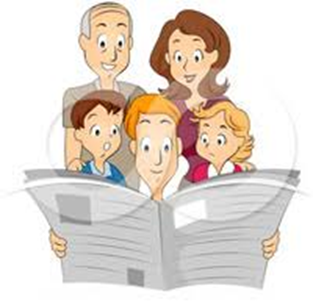      Вопросы приобщения детей к художественной литературе занимают важное место в современной отечественной педагогике.    В начале XXI века многочисленные проблемы модернизации общества сказались на возможностях доступа к культуре и образованию, что отразилось как на чтении взрослых, так и на детском чтении.    Суммируя анализ процессов, происходящих в последние годы, исследователи отмечают проявление следующих негативных тенденций в этой области: снижение интереса к книге, замедленное вхождение детей в книжную культуру, сокращение доли чтения в структуре свободного времени подрастающего поколения.    На процесс чтения оказывает существенное влияние мощное развитие аудиовизуальных средств информации. Все чаще первое знакомство детей с классической литературой происходит через Интернет и телевизор. Тем не менее, значимость чтения, функциональной грамотности человека вполне осознается как педагогическим сообществом, так и обществом в целом.     Становится очевидным, что на современном этапе вопросы воспитания у детей интереса к художественной литературе требуют повышенного внимания со стороны как педагогов дошкольных образовательных учреждений, так и родителей. Радикальные перемены, происходящие во всех сферах жизни общества, выдвигают на первый план проблему поиска путей совершенствования процессов воспитания и обучения подрастающего поколения. Педагогическую работу, в том числе и по приобщению детей к книге, необходимо осуществлять с учетом современных подходов к организации детской деятельности, позволяющих на практике применять принципы сотрудничества. При выборе книг и последующем ознакомлении с ними ребенка важно обратить внимание на следующее:        Книга для ребенка дошкольного возраста должна быть иллюстрирована.Картинки должны быть органически связаны с текстом, наглядно и выразительно отображать наиболее существенные моменты содержания художественного произведения. Желательно, чтобы иллюстрации сопровождали текст, но не преобладали над ним. Чем старше ребенок, тем меньше может быть иллюстраций. При выборе книг предпочтение надо отдавать тем иллюстрированным изданиям, где изображения людей, животных, предметов реалистичны.          Выбирайте книги соответственно возрасту и интересам ребенка.  Детям старшего дошкольного возраста интересны истории о других детях, волшебные и бытовые сказки.       Читайте старшим дошкольникам объемные («толстые») книги. Чтение каждой части длинной книги (чтение с продолжением) должно сопровождаться припоминанием того, что прочитано накануне. Спросите ребенка: «На чем мы вчера остановились?» Обязательно пользуйтесь закладкой.       Старайтесь читать по определенной системе, например, познакомьте ребенка с несколькими произведениями одного автора. Перед чтением книги независимо от возраста ребенка обязательно назовите имя писателя или поэта, жанр и название произведения. Например, я прочитаю тебе русскую народную сказку «Сестрица Аленушка и братец Иванушка». Чередуйте чтение произведений разных жанров: рассказов, сказок и стихотворений.Перечитывайте знакомые книги по многу раз. Однократное чтение произведения, стремление прочитать как можно больше приносят больше вреда, чем пользы. Дети не запоминают, что им читают, в результате формируется плохая привычка поверхностно относиться к книге.Не используйте литературных героев в качестве образца для исполнения правил поведения (надо мыть руки, как книжный герой). Воспитательная функция литературных произведений самодостаточна. Ребенок не должен воспринимать книгу как свод правил, в противном случае он начнет ее тихо ненавидеть, а порой и противостоять тому, о чем в ней говориться.Объясняйте до начала чтения значения тех слов, без понимания которых ребенку будут неясны основной смысл текста, характер героев. Если произведение не будет воспринято, понято ребенком, оно не достигнет своей главной цели: не будет содействовать формированию личности подрастающего человека.Читайте выразительно, стремясь донести до ребенка эмоции, содержащиеся в художественном произведении. Если взрослый в процессе чтения не определит своё отношение к героям и изображаемым событиям, вряд ли это сможет сделать ребенок.Примерный список литературы для чтения детям 5 -6 лет.
1. Бажов В. «Серебряное копытце»
2. Бернетт Ф. «Маленькая принцесса»
3. Бианки В. «Рассказы о животных»
4. Волков А. «Волшебник Изумрудного города»
5. Воронкова Л.Ф. «Девочка из города»
6. Гайдар А. «Чук и Гек», «Голубая чашка»
7. Гауф В. «Карлик Нос», «Рассказ о калифе-аисте», «Рассказ о Маленьком Муке»
8. Гэллико П. «Томасина»
9. Доктор Сьюз «Сказки»
10. Зощенко М. «Рассказы о Леле и Миньке»
11. Козлов С. «Ежик в тумане», «В родном лесу»
12. Крылов И.А. «Слон и моська», «Ворона и лисица»
13. Лагерлеф С. «Чудесное путешествие Нильса с дикими гусями»
14. Линдгрен А. «Эмиль из Лённеберги», «Малыш и Карлсон»
15. Милн А.А. «Винни-Пух и все-все-все»
16. Сказки народов мира
17. Носов Н.Н. «Незнайка и его друзья», «Приключения Коли и Миши», «Затейники», «Фантазеры»
18. Осеева В. «Синие листья», «Волшебное слово», «Что легче»
19. Остер Г. Б. «Котенок по имени Гав и другие истории»
20. Пришвин М. «Лесной хозяин»
21. Пушкин А.С. «Сказки»
22. Распе Р.Э. «Приключения барона Мюнхгаузена»
23. Родари Дж. «Путешествие Голубой Стрелы»
24. Романова Н. «Муравей Красная Точка»
25. Русские народные былины
26. Толстой А.Н. «Приключения Буратино»
27. Уайлд О. «Звездный мальчик»
28. Успенский Э. «Крокодил Гена и его друзья», «Каникулы в Простоквашино»
29. Чандлер Х. Дж. «Сказки дядюшки Римуса»
30. Чаплина В. «Кинули»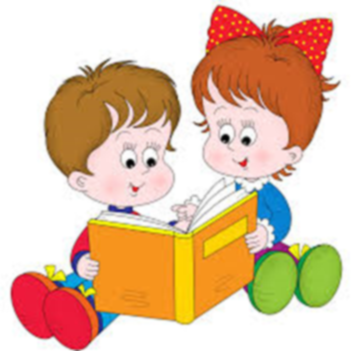 